 Bowls Wellington Umpires Incorporated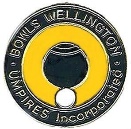 Patron 			The President of Bowls Wellington IncPresident 		Paul Hassall		Ph 235 5165						phassall@xtra.co.nzVice President		Sue Way		Ph 021 412 611						sue@way.co.nzSecretary		Dayle Jackson		Ph 4776621    027 246 0133						dayleathome@xtra.co.nzTreasurer		Peter Nixon		Ph. 232 8575						peterarnnixon@hotmail.comExecutive Committee	Michael Johnson	Ph. 027 3308084						mjnz15@outlook.comBeverley Lindsay	Ph 232 5260			bev.lindsay@gmail.comKay Martin		Ph 021 260 5181			martin1@xtra.co.nzTom Murfitt		Ph 021 027 60089			tomandpat2018@outlook.comKeith Turner		Ph 021 153 0958						keithncaryl@hotmail.comRepresentative to Bowls Wellington Operation Committee			Beverley Lindsay	Ph 232 5260Honorary Life Members			Keith R. Johnson	232 7210			Margaret O’Sullivan	380 0193Membership Subscriptions $10Meetings of the Association are held as follows:Executive Meetings:  First Thursday of the month at 7.30pm (except January and June)Open Meetings	         Fourth Tuesday of the month at 7.30pm unless stated		         (except January, June, July, August December)All meetings are held at the Petone Central Bowling Club, Roxburgh Street, Petone, Lower Hutt.Club Officials and players are welcome to attend any of the below sessions.Open Meeting Dates201924th September		7.30pm Bowls3Five – bring your bowls- Practical22nd October		7.30pm Discussions on Administrating an Event – completing charts & cards26th November		6.00pm Practical Activities202025th February		Guest Speaker – Bowls Wellington Office Manager – Nigel Dixon – A Year on24th March		Umpires in Action21st April		Umpires’ Presentations Night24th May		Sunday - Annual General Meeting at 10.00amBowls Wellington Umpires’ Association Inc. Annual Gala Friday    11th October at Massey Avenue					        Postponement Date  18th October	Bowls Wellington Umpires and MeasurersList of Accredited Umpires, Measurers as at July 2018       (M) MeasurersLevel One Umpire			Level Two UmpireLevel Three UmpireInternational UmpireClub			Surname		First Name		Phone No.Eastbourne		Davidson		Cheri (M)		022 642 7845			Davidson		Dennis (M)		021 069 9274Hutt			Jackson			Bill (1)			566 2805			Jones			Ray (1)			977 9500			Turner			Keith (1)		021 153 0958Island Bay		Sukha			Ravji (1)		027 440 3629			Stewart			Alison(M)		021 209 8127			Tegg			Peter (1)		027 246 2145Johnsonville		Martin			Kay (1)			021 260 5181			Mouat			Bill (1)			461 6249Kapiti			Hubbard		Euan			04 299 1447Khandallah		Poole			Brian (1)		021 727 737Lyall Bay		Maitland		Jim (M)			021 668428			Wilding			Mary (M)		027 936 3159Massey Avenue		Chapman		Thelma (1)		567 8435			Fitzgerald		Dianne (M)		567 0160			Murfitt			Tom (2)			021 027 60089Miramar		Gosling			Christine (1)		388 7325			Jackson			Dayle (2)		027 246 0133			Northcott		Anna (M)		027 217 2122Naenae			Burt			Ian (M)			567 6722			Dixon			Alan (1)			560 3799			Way			Sue (4)			021 412 611Petone Central		O’Neil			Peggy (1)		568 4280			Robson			Christine (2)		567 6563			Wong			Kaye (1)		027 406 0011Plimmerton		Little			John (1)			234 1511			Mulford		Pam (1)			233 8049			Robson			Carol (1)		233 1673			Thomson		Cath (1)			027 272 6077Wybourne-Curtin	Rachel (1)		233 9600Silverstream		Florance		James (1)		027 935 2972Stokes Valley		Bucknall		Dave (1)		566 5412			Cabral			Jimmy (1)		563 6657			Curtin			Seamus (1)		022 165 0152			Wood			Ron (2)			021 868 816Tawa			Burrage			Anne (2)		021 230 6339			Burrage			David (2)		021 236 7194			Brown			Jan (M)			021 151 9863			Carter			Trevor (M)		021 129 5288			Hassall			Paul (2)			232 5165			Johnson		Michael (4)		027 330 8084			Lindsay			Beverley (2)		232 5260			Nixon			Peter (2)		232 8575			Preston			Joan (M)		027 490 0070			Williams		Sandrina (M)		021 115 3445Titahi Bay		Painter			Grahame (1)		236 8141Upper Hutt		Asprey			Martin (M)		021 144 6923			Crowhurst		Steve (M)		021 171 3849			Rainey			Andrew (M)		9705016	Wainuiomata		Auty			Geoff (M)		564 6840			Hemingway		Russell (M)		938 8188			Mayoss			David (M)		021 209 4416			Preston			Craig (M)		027 656 0807			Rhodes			Hunter (M)		027 303 4417Whitby			Cooper 			Barry (M)		027 636 5000			Cooper 			Gay (M)			027 392 9895			Hogan			Kay (M)			021 129 8622Sigsworth 		John (1)			021 879563			Yee			Henry (3)		027 249 2198Wilton			Carlyle			Paige (1)		021 868883Frost			Timothy (1)		027 2202677			Irving			Dick (2)			027 2492198MembersChris Gaunt, Garry King, Gerry MacGregor, David Parsons